РЕШЕНИЕО принятии решения о внесении изменений 
в Решение Городской Думы Петропавловск-Камчатского городского округа от 28.12.2017 № 24-нд «О порядке организации ритуальных услуг и содержания мест захоронения 
на территории Петропавловск-Камчатского городского округа»Рассмотрев проект решения о внесении изменений в Решение Городской Думы Петропавловск-Камчатского городского округа от 28.12.2017 № 24-нд 
«О порядке организации ритуальных услуг и содержания мест захоронения 
на территории Петропавловск-Камчатского городского округа», внесенный Главой Петропавловск-Камчатского городского округа Брызгиным К.В., 
в соответствии со статьей 28 Устава Петропавловск-Камчатского городского округа, Городская Дума Петропавловск-Камчатского городского округаРЕШИЛА:1. Принять Решение о внесении изменений в Решение Городской Думы Петропавловск-Камчатского городского округа от 28.12.2017 № 24-нд 
«О порядке организации ритуальных услуг и содержания мест захоронения 
на территории Петропавловск-Камчатского городского округа».2. Направить принятое Решение Главе Петропавловск-Камчатского городского округа для подписания и обнародования.РЕШЕНИЕот 23.11.2022 № 14-ндО внесении изменений в Решение Городской Думы Петропавловск-Камчатского городского округа от 28.12.2017 № 24-нд «О порядке организации ритуальных услуг и содержания мест захоронения на территории Петропавловск-Камчатского городского округа»Принято Городской Думой Петропавловск-Камчатского городского округа(решение от 23.11.2022 № 45-р)1. Часть 3 статьи 3 дополнить словами «, за исключением случаев, предусмотренных пунктом 3 статьи 4 Федерального закона от 12.01.1996
№ 8-ФЗ».2. В пункте 1 части 2 статьи 4.1 слова «захоронения и» исключить.3. Настоящее Решение вступает в силу после дня его официального опубликования.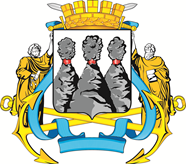 ГОРОДСКАЯ ДУМАПЕТРОПАВЛОВСК-КАМЧАТСКОГО ГОРОДСКОГО ОКРУГАот 23.11.2022 № 45-р4-я (внеочередная) сессияг.Петропавловск-КамчатскийПредседатель Городской Думы Петропавловск-Камчатского городского округа А.С. Лиманов  ГОРОДСКАЯ ДУМАПЕТРОПАВЛОВСК-КАМЧАТСКОГО ГОРОДСКОГО ОКРУГАГлава Петропавловск-Камчатского городского округаК.В. Брызгин